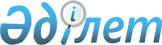 Об оказании единовременной социальной помощи
					
			Утративший силу
			
			
		
					Постановление "Аппарата акима Макатского района" Атырауской области от 24 мая 2012 года № 130. Зарегистрировано Департаментом юстиции Атырауской области 11 июня 2012 года № 4-7-148. Утратило силу - Постановлением ГУ "Аппарата акима Макатского района" Атырауской области от 4 февраля 2013 года № 45      Сноска. Утратило силу - Постановлением ГУ "Аппарата акима Макатского района" Атырауской области от 04.02.2013 № 45



      В соответствии с подпунктом 14) пункта 1 статьи 31 Закона Республики Казахстан от 23 января 2001 года "О местном государственном управлении и самоуправлении в Республике Казахстан", со статьей 20 Закона Республики Казахстан от 28 апреля 1995 года " О льготах и социальной защите участников, инвалидов Великой Отечественной войны и лиц, приравненных к ним" и решением районного маслихата от 13 декабря 2011 года № 328-IV "О районном бюджете на 2012-2014 годы Макатского района", районный акимат ПОСТАНОВЛЯЕТ:



      1. Оказать единовременную социальную помощь следующим категориям граждан:

      1) участникам и инвалидам Великой Отечественной Войны в размере 100 000 (сто тысяч) тенге;

      2) участникам боевых действий на территории других государств, а именно, военнослужащим Советской Армии, Военно-Морского Флота, Комитета государственной безопасности, лица рядового и начальствующего состава Министерства внутренних дел бывшего Союза ССР (включая военных специалистов и советников), которые в соответствии с решениями правительственных органов бывшего Союза ССР принимали участие в боевых действиях на территории других государств; военнообязанные, призывавшиеся на учебные сборы и направлявшиеся в Афганистан в период ведения боевых действий; военнослужащие автомобильных батальонов, направлявшиеся в Афганистан для доставки грузов в эту страну в период ведения боевых действий; военнослужащие летного состава, совершавшие вылеты на боевые задания в Афганистан с территории бывшего Союза ССР; рабочие и служащие, обслуживавшие советский воинский контингент в Афганистане, получившие ранения, контузии или увечья, либо награжденные орденами и медалями бывшего Союза ССР за участие в обеспечении боевых действий в размере 5000 (пять тысяч) тенге;

      3) лицам, принимавшим участие в ликвидации последствий катастрофы на Чернобыльской АЭС в 1986-1987 годах, других радиационных катастроф и аварий на объектах гражданского или военного назначения, участвовавшие непосредственно в ядерных испытаниях и учениях,а также лицам из числа участников ликвидации последствий катастрофы на Чернобыльской АЭС в и 1988-1989 годах, эвакуированных (самостоятельно выехавших) из зон отчуждения и отселения в Республику Казахстан, включая детей, которые на день эвакуации находились во внутриутробном состоянии в размере 5000 (пять тысяч) тенге;

      4) лицам, ставшими инвалидами вследствие катастрофы на Чернобыльской АЭС в размере 5000 (пять тысяч) тенге;

      5) семьям военнослужащих, погибших (пропавших без вести) или умерших в результате ранения, контузии, увечья, заболевания, полученных в период боевых действий в Афганистане в размере 5000 (пять тысяч) тенге;

      6) лицам, награжденным орденами и медалями за самоотвержнный труд и безупречную воинскую службу в тылу в годы Великой Отечественной войны размере 5000 (пять тысяч) тенге;

      7) инвалидам первой, второй, третьей группы в размере 5000 (пять тысяч) тенге;

      8) детям–инвалидам до восемнадцати лет в размере 5000 (пять тысяч) тенге.



      2. Назначить уполномоченным органом по выплате социальной помощи государственному учреждение "Отдел занятости и социальных программ Макатского района" (Г. Утешова).



      3. Контроль за исполнением настоящего постановления возложить на заместителя акима района - Хасанова П.М.



      4. Настоящее постановление вступает в силу со дня государственной регистрации в органах юстиции, вводится в действие по истечении десяти календарных дней после дня его первого официального опубликования и распространяется на отношения возникшие с 1 мая 2012 года.      Аким района                                А. Баракатов
					© 2012. РГП на ПХВ «Институт законодательства и правовой информации Республики Казахстан» Министерства юстиции Республики Казахстан
				